Année Scolaire 2015/2016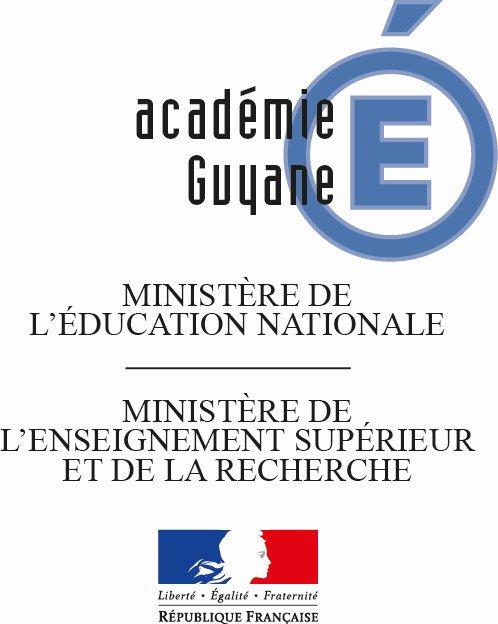 Note de Service N° 2Passation des évaluations au CP et au CM1Madame, Monsieur,L’évaluation académique est de retour, l’enjeu étant de mesurer l’efficacité de l’enseignement dispensé au sein du système public d’éducation en Guyane et de recueillir des indicateurs pour ajuster les pratiques au plus près des besoins des élèves.En conséquence, je remercie tous les enseignants de CM1 pour leur contribution à la passation des épreuves et à la saisie des résultats aux évaluations.Pour ce qui concerne l’évaluation des élèves au CP, les livrets de l’élève en français vous parviendront à compter du mardi 5 janvier 2016.Dès lors, il appartient à chaque enseignant, tout en veillant à poursuivre la suite normale des apprentissages en français et en mathématiques, de convenir ensemble, de la plage horaire la mieux adaptée pour la mise en place de l’évaluation collective.Il s’agit en effet, de faire vivre cette expérience avec souplesse, en indiquant aux élèves qu’ils ont acquis des savoirs à l’école maternelle et qu’il y a lieu de les réinvestir dans les différentes tâches qui leur seront proposées.Je précise en outre que la correction et la saisie des résultats pourront s’effectuer sur un créneau horaire à déduire des 108 Heures annuelles.   La fiche de synthèse des résultats aux évaluations étant attendue pour le 15 février 2016, délai de rigueur, je vous  prie de faire parvenir les fiches synthèse à l’attention de romuald.janin@ac-guyane.fr et vous prie de recevoir Madame, Monsieur, l’expression de ma considération distinguée.Roseaulin Marie-Line IEN de Cayenne Sud